   В муниципальном казенном дошкольном образовательном учреждении «Детский сад № 10 «Колокольчик» 29 августа 2014года был проведен Всероссийский экологический субботник «Зелёная планета» в поддержку акции общероссийского экологического общественного движения «Зелёная Россия».   Сотрудники МКДОУ № 10 «Колокольчик» приводят в порядок территорию  и прилегающую территорию к МКДОУ № 10 «Колокольчик»    Убирают прилегающую территорию МКДОУ № 10 «Колокольчик».  Освобождают от сухостоя.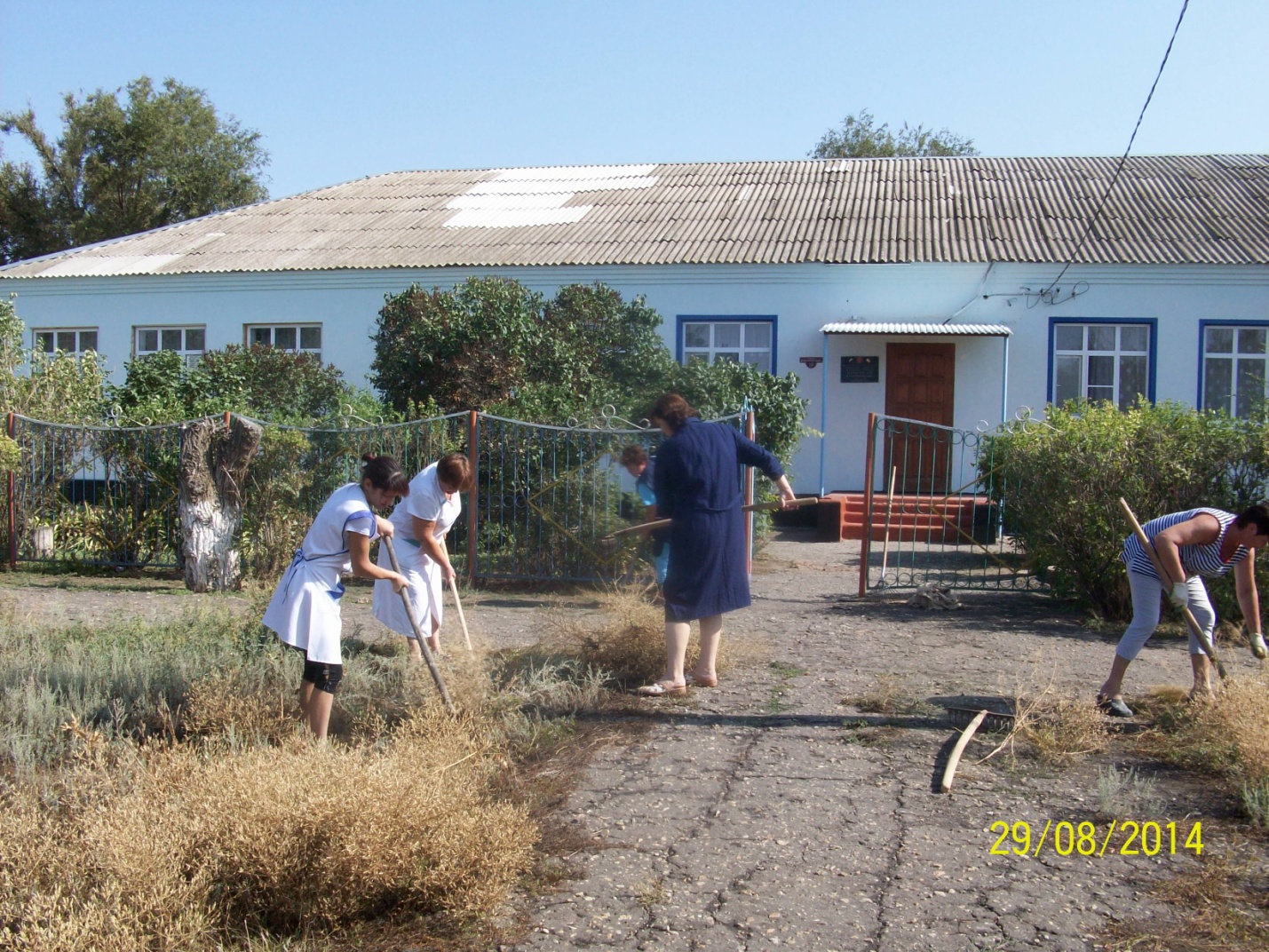 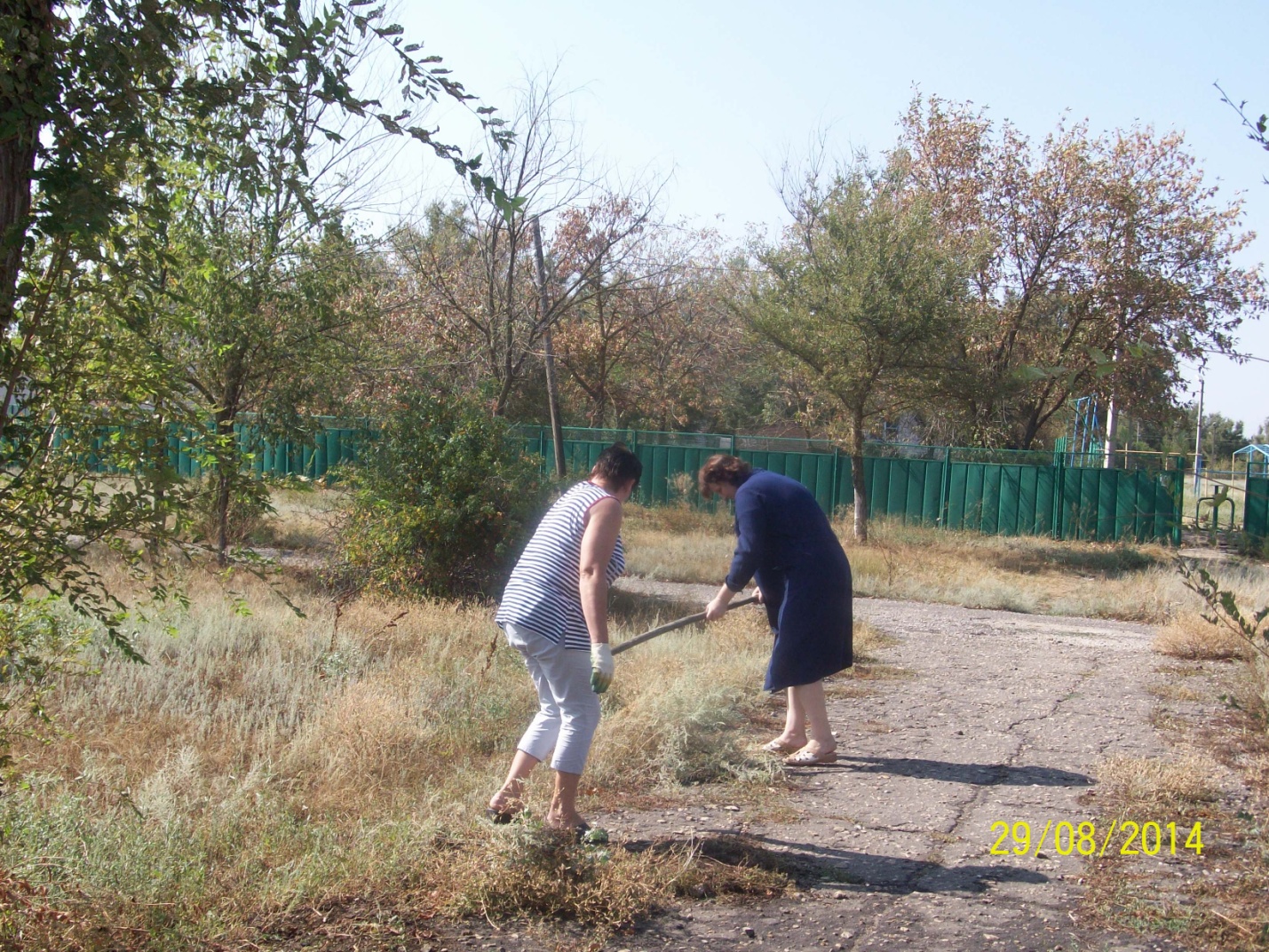 Уборка в цветниках МКДОУ № 10 №Колокольчик» на территории ДОУ.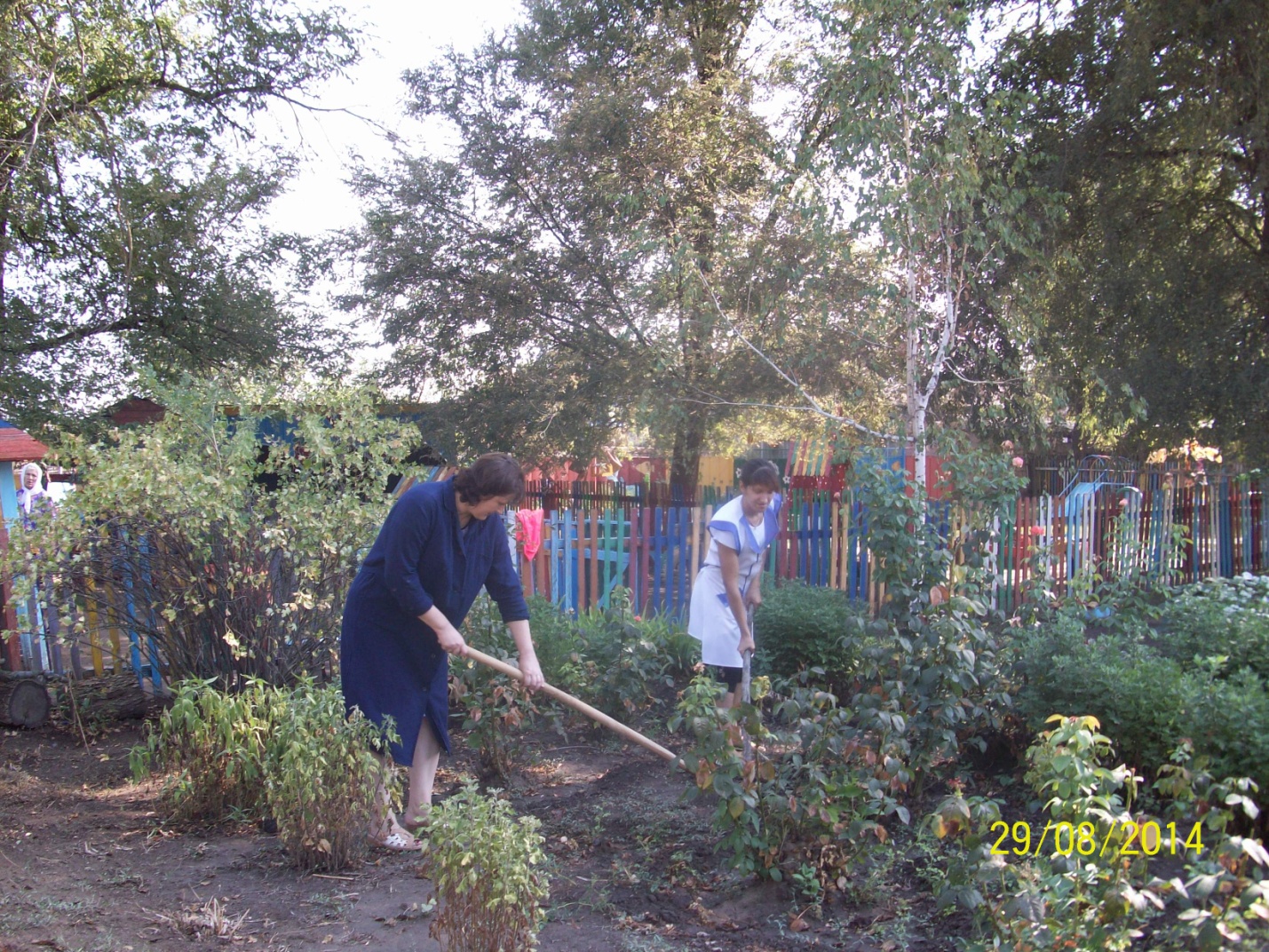 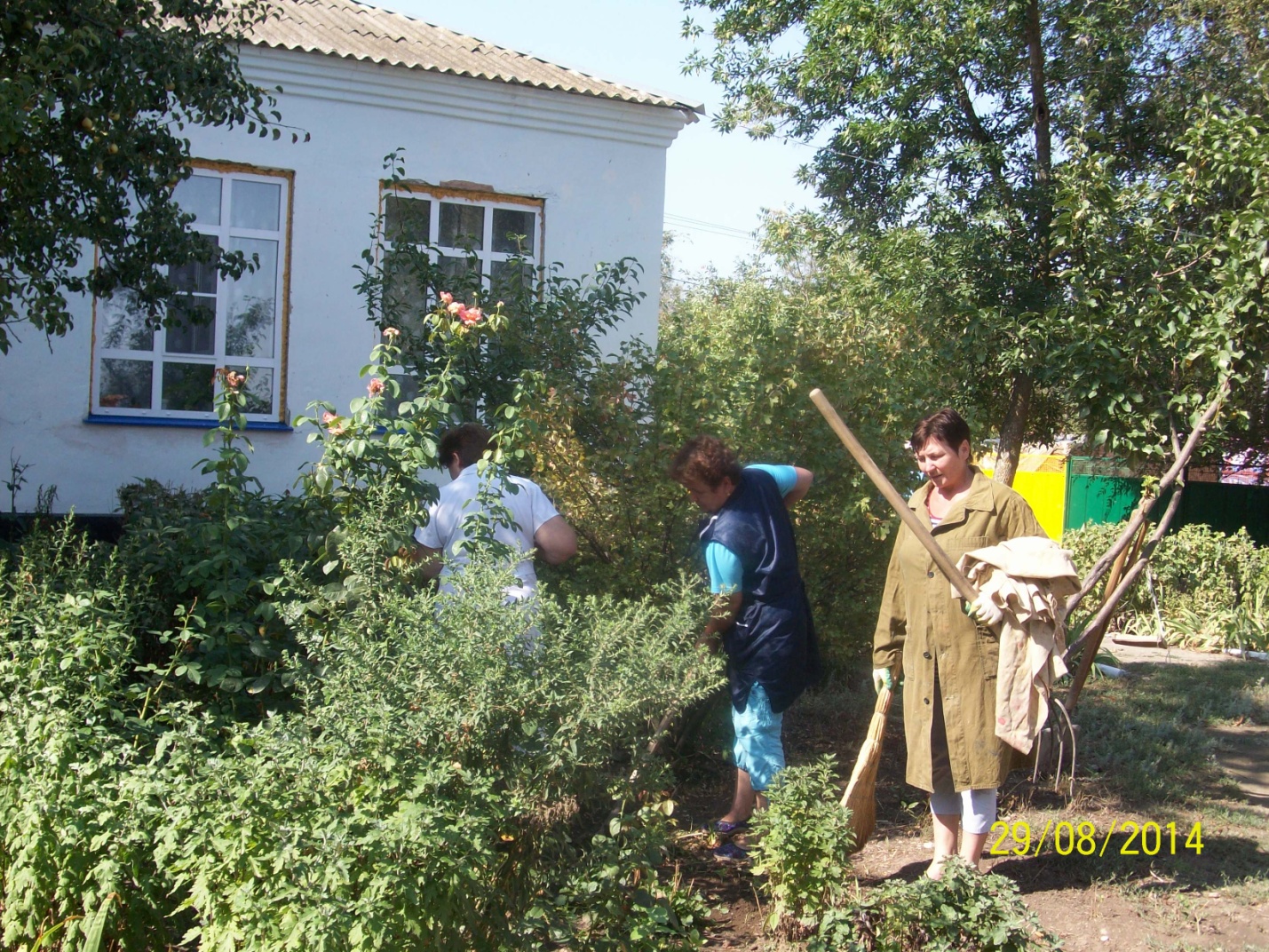 